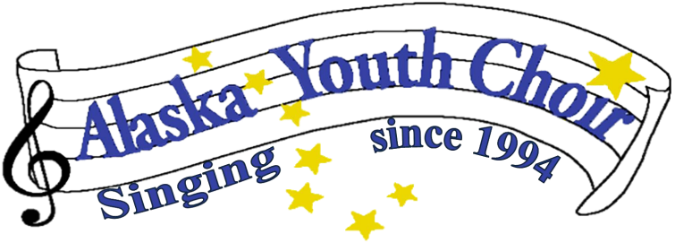 Alaska Youth Choir 2023 – 2024 CalendarFall ScheduleSeptember – 2nd 3pm AYC Board Meeting – Mendenhall Library     5th  6pm 1st Rehearsal at Faith Lutheran Church  			All Subsequent rehearsals will be every Tuesday at Faith Lutheran @6pmOctober –   7th         3pm AYC Board Meeting – Mendenhall Library17th    Raffle Tickets available at Rehearsal                           24th    No RehearsalNovember –   4th       3pm AYC Board Meeting – Mendenhall Library     28th     Raffle Tickets Due at RehearsalDecember – 2nd       3pm AYC Board Meeting – Mendenhall Library    5th     Holiday Concert 6:30pm Faith Lutheran Church (Call time 6pm)		Raffle to be drawn at concert                              12th Backup - Holiday Concert 6:30pm Faith Lutheran Church (Call time 6pm)		This is a Backup Concert date if Classes are cancelled    Winter break following concertSpring ScheduleJanuary – 6th        3pm AYC Board Meeting – Mendenhall Library February – 3rd       3pm AYC Board Meeting – Mendenhall Library6th     6pm 1st Rehearsal at Faith Lutheran Church                                     All Subsequent rehearsals will be every Tuesday at Faith Lutheran @6pm March – 2nd        3pm AYC Board Meeting – Mendenhall Library      18th – 22nd   Spring Break – No RehearsalsApril – 6th     3pm AYC Board Meeting – Mendenhall Library                 ?      Folk Festival (Day Week of 8th -14th & Time TBA)   23rd    Spring Concert 6:30pm Faith Lutheran Church (Call time 6pm)   30th   Last Rehearsal Wrap Up same time and place as Rehearsal  	   30th 	Backup - Spring Concert 6:30pm Faith Lutheran Church (Call time 6 pm)		This is a Backup Concert date if Classes are cancelledMay – 6th   3pm AYC Board Meeting – Mendenhall Library               ?      Performance at UAS Community (Day &Time TBA)Weekly Rehearsal Schedule (Tuesdays): 6pm – 7pm 